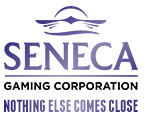 January 13, 2021                  	SENECA GAMING CORPORATION				RFQ-SNRC-0014-21JC Vertiv UPS UpgradeRequest for Quotation: Vertiv UPS Units for Seneca Niagara Resort & Casino Niagara Falls, NYThis is a Request for Quotation (RFQ) on behalf of the Seneca Gaming Corporation (SGC).  It is imperative that you read and respond if you are interested in providing a proposal. Any questions that you have can be submitted via e-mail to John Czepinski. Seneca Gaming Corporation Procurement DepartmentAttn: John Czepinski310 Fourth Street  Niagara Falls, NY  14303RE:  SNRC-0014-21JCjczepinski@senecacasinos.comRFQ Overview/Product Requirement: The Seneca Gaming Corporation is seeking an authorized Vertiv UPS Reseller/ Distributor to supply units for an upgrade project at the Seneca Niagara Resort & Casino in Niagara Falls NY zip code 14303 All RFQ responses are due by Monday January 18th, 2021 by 5PM ET. Any responses received after this date and time will not be considered.  RFQ responses must be emailed to: John Czepinski JCZEPINSKI@SENECACASINOS.COM Supply Only:Quantity (2 each) Power and Battery Modules Vertiv AS5B0NCVHNNX 259		     240/120V, 60Hz L-L-N-PE 10kVa/9kW 	Quantity (1 each) Power and Battery Modules Vertiv AS5C0NCWHNN XAZO		     240/120V, 60Hz L-L-N-PE 15kVa/13.5kW Quantity (3 each) Power Assurance Packages Vertiv PAPAPS-15K                              Start-Up Services 7x24, 5 year onsite warranty and service with one (1) PM in year 4.Seneca Gaming Requirements Overview Go to WWW.SENECAGAMINGCORPORATION.COM to review SGC Business Standards for PO Terms and Conditions.Insurance: At all times during the Awarded Vendor(s) performance of any resulting Purchase Order, Agreement or Contract, unless otherwise waived by Buyer, Vendor shall obtain and keep in force insurance coverage of the types, and with the minimum coverage limits, as determined by Buyer's Risk Management Department. All insurance must be provided by a licensed company with a minimum AM Best rating designated by Buyer's Risk Management department. Vendor shall provide Buyer with a certificate of insurance before commencing work under any Purchase Order, Agreement or Contract and Buyer shall be named as an additional insured on Vendor’s General Liability and Automobile Liability policies, if applicable. Buyer’s insurance requirements vary according to the nature of the contract and degree of risk, but normally include general liability, automobile liability, and workers’ compensation coverage. In addition, in appropriate cases, Buyer may require professional liability/errors & omissions coverage and/or network security/privacy coverage. Vendor shall not insure the goods on Buyer's account unless the terms of the Agreement or Contract so require. Certificates of such coverage shall be submitted prior to work being started. Proof of insurance coverage must be provided to SGC Risk Management Department.  For any questions regarding insurance, please contact the Risk Management Department at SGCRiskMgmtDept@SenecaCasinos.com.  Please reference the Request for Quotation (RFQ) number and Bid Description.Failure to maintain requisite insurance will entitle SGC to immediately rescind and/or terminate any resultant business relationship and contract with Awarded Vendor Registration: Successful Bidders must complete SGC’s Vendor Registration Form and W-9 (or equivalent for non-U.S. persons/entities). If required, they must also complete and submit to the SGA the requisite vendor license application. They are also responsible for payment of SGA processing or vendor license fees plus the Seneca Nation of Indians Business License fee. Fees range from $750 to $2,500 depending upon the nature of the services. These requirements must be completed and, if applicable, the requisite SGA vendor license issued, prior to signature of the contract. Vendor licenses and fees must be renewed every two years. SGA may also, in an appropriate case, require the licensure of individual employees who perform certain services that are or may be closely associated with SGC’s casino operation. As SGA retains the discretion to make this type of determination on a case-by-case basis, SGC is unable at the RFP point in the bidding process to state definitively whether such licensure will be required in any particular case.Confidentiality:  This document contains information (and Bidders may have access to) confidential information of the SGC and/or its affiliate.  Bidders are authorized to use this information solely in connection with the preparation of a response to this RFQ and fulfillment of any resulting purchase order or contract award.  In submitting response(s) to this RFQ, Bidder(s) agree and represent that the Bidder(s) will not directly or indirectly use the Confidential Information beyond the scope of the authority granted by SGC or disseminate, disclose or in any way reveal the Confidential Information or any part thereof, except upon the express written approval of SGC.  SGC will keep all documents received from Bidders on a confidential basis; save to the extent disclosure is required to comply with requirements of SGC’s corporate Charter, as regards the approval of SGC’s Audit Committee, Board of Directors and Council of the Seneca Nation of Indians, if applicable.Proposal Format:On your company quotation form or letterhead, provide unit and extended and total pricing for the listed Products/Services . Return your proposal via e-mail to JCZEPINSKI@SENECACASINOS.COM by the due date and time stated above.Freight Charges (if any) are to be quoted as a separate line item.Our payment terms are NET 30 or discounted payment terms if offered.Sign and date and return with your bid the Certifications and Representations section below.          Certifications and Representations- the Bidder certifies the following: Bidder is a reputable company fully qualified and regularly engaged in providing products and/or services necessary to meet the terms, conditions and requirements of the RFP.Bidder is aware of, is fully informed about, and is in full compliance with all applicable federal, state and local laws, rules, regulations and ordinances.Bidder understands the requirements and specifications set forth in this RFP and affirms that no compensation has been received for participation in the preparation of the specifications for this RFP.Bidder represents and warrants that all articles and services quoted in response to this RFP will meet or exceed the safety standards established and promulgated under the Federal Occupational Safety and Health Law (Public Law 91-596) and its regulations in effect or proposed as of the date of this solicitation.All statements, information and representations prepared and submitted in response to this RFP are current, complete, true and accurate. Bidder acknowledges that SGC will rely on such statements, information and representations in selecting the Awarded Vendor. If selected by SGC as the Awarded Vendor, Bidder will notify SGC immediately of any material change in any matters with regard to which Bidder has made a statement or representation or provided information.I, the undersigned, hereby certify that I am authorized to sign as a representative for the Bidder listed below:Legal Name of Bidder: _____________________________________DBA (if applicable): _________________________________________Address: __________________________________________________Telephone: ___________________  E-Mail: ______________________________________________Website: _________________________________________Representative’s Signature: _________________________________ Date: __________________   Seneca Allegany Resort & Casino 	Salamanca, NYSeneca Buffalo Creek Casino		Buffalo, NYSeneca Niagara Resort & Casino	Niagara Falls, NYSeneca Hickory Stick Golf Course	Lewiston, NYCombined, the three gaming properties currently have more than 6,800 slot machines, 150 table games, 263,000 square feet of gaming space, 1,017 rooms (including 134 suites), 20 restaurants, lounges and snack bars along with accompanying entertainment and convention amenities.  For additional information, please visit our website at www.senecagamingcorporation.com.					END